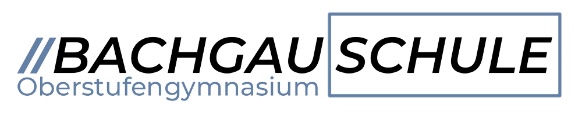 ABMELDUNG ☐ Abmeldung von der Bachgauschule zum: __________________ ____________________________________________________________________________________________________________________________________________________________________________________ Name, Vorname des Schülers/der Schülerin/Tutorium (In Druckbuchstaben): Bitte vor Abgabe der Bücher dem/der Tutor/Tutorin zur Kenntnisnahme vorlegen! Abmeldung zum ____________ zur Kenntnis genommen: _________________ (Kürzel Tutor/Tutorin) Grund:  ☐ Neue Schule: _______________________________ ☐ Ausbildungsstätte: ___________________________ ☐ FSJ/BFD: ___________________________________ ☐ Sonstige Gründe: ____________________________  ☐ Alle Bücher abgegeben am ____________________      (von Bibliothek auszufüllen)  Datum, Unterschrift:    ………………………….…………….……..…………………………..……………………….                               (Bei minderjährigen Schülerinnen/Schülern bitte die Sorgeberechtigten)
  www.bachgauschule.de 		E‐Mail: bgs_babenhausen@schulen.ladadi.de 	Tel: (0 60 73) 53 55, Fax: ‐ 27 40 